Town of Oneonta Planning Board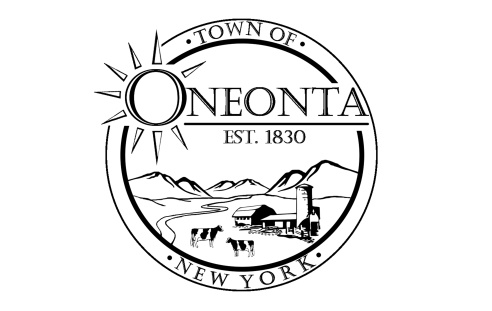 Meeting AgendaApril 15, 2024Meeting called to order.PledgeCONTINUING BUSINESS:PB000664  Erika Heller  TMP#289.00-1-65.04;  5764 St Hwy 7Site Plan Review Application  NEW APPLICATION::  PB000663  Hugh Henderson Jr  TMP#300.00-3-52.01;  571 Southside DrMinor Subdivision Application PB000668  Cooperstown All Star Village  TMP#287.00-1-33.00;  4158 St Hwy 23Site Plan Review Application for beer garden PB000669  Barbara Doyle  TMP#287.09-1-25.00;  103 Adams WaySpecial Use Permit Application for short term rental  PUBLIC MEETING:  PB000653  Dana & Fred Clapper  TMP#275.00-1-63.01;  184 Lower Reservoir RdSite Plan Review Application for Campground DISCUSSIONS:Minutes:Approval of 4/1/2024 MinutesNext Meeting:Meeting on 5/6/2024 @ 7:00PM ADJOURNMENT